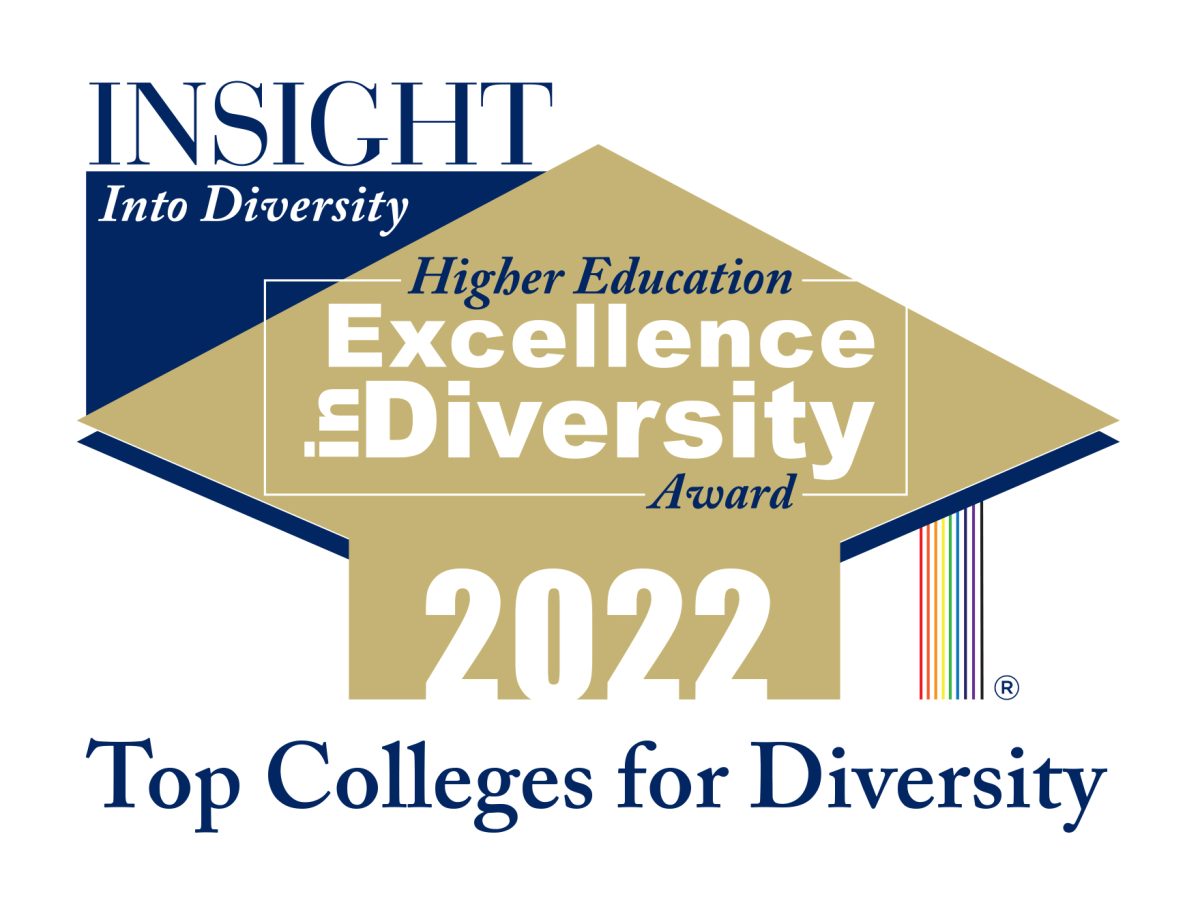 For the 11th consecutive year, Millersville University received the Higher Education Excellence in Diversity Award from INSIGHT Into Diversity Magazine. The honor was announced this week.“As a campus community, we understand the value that diversity brings to the educational experience and to the life of our campus,” noted Dr. Daniel A. Wubah, MU President. “Inclusion is one of our core values. It motivates us to create an environment where differences can be expressed and respectfully heard. In the past year, we brought on Carlos Wiley as our Chief Diversity & Inclusion Officer, we dedicated the Divine Nine and Cultural Greek Council Memorial Walkway and added new living-learning communities to our residence halls. These are just a few of the many ways we are supporting a diverse student body.”As a recipient of the annual HEED Award — a national honor recognizing U.S. colleges and universities that demonstrate an outstanding commitment to diversity and inclusion, Millersville will be featured, along with other recipients, in the November 2022 issue of INSIGHT Into Diversity magazine.“The Office of Diversity and Inclusion at Millersville advances the University’s commitment to diversity, equity, social justice and inclusive excellence,” says Wiley. “We are here to support our community of learners, teachers and leaders by cultivating a climate of collaboration and collective problem-solving related to diversity and social justice issues.”“The HEED Award process consists of a comprehensive and rigorous application that includes questions relating to the recruitment and retention of students and employees — and best practices for both — leadership support for diversity, campus culture and climate, supplier diversity, and many other aspects of campus diversity and inclusion,” said Lenore Pearlstein, publisher of INSIGHT Into Diversity magazine. “We take a detailed approach to review each application in deciding who will be named a HEED Award recipient. Our standards are high, and we look for institutions where diversity and inclusion are woven into the work being done every day across their campus.”The only other PASSHE school to receive the award was West Chester. For a list of all the recipients and more information about the 2022 HEED Award, visit insightintodiversity.com.For more information about Millersville University’s Office of Diversity and Inclusion, visit https://www.millersville.edu/dsj/index.php.About INSIGHT Into Diversity
“INSIGHT Into Diversity” magazine is the oldest and largest diversity publication in higher education today and is well-known for its annual Higher Education Excellence in Diversity Award, the only award recognizing colleges and universities for outstanding diversity and inclusion efforts across their campuses. In addition to its online job board, INSIGHT Into Diversity presents timely, thought-provoking news and feature stories on matters of diversity and inclusion across higher education and beyond. Articles include interviews with innovators and experts, as well as profiles of best practices and exemplary programs. Readers will also discover career opportunities that connect job seekers with institutions and businesses that embrace a diverse and inclusive workforce. Current, archived, and digital issues of INSIGHT Into Diversity magazine are available online at insightintodiversity.com.